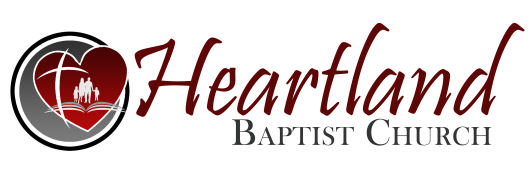 Biblical ELEMENTS of Music PART 3Psalm 40:1-3Music Should Have a Biblical THEMEMusic Should Have a Biblical TESTIt Should Pass the TEST of _______________________It Should Pass the TEST of _____________________Romans 12:1-2; James 4:4; I John 2:15-16RESIST _______________                                                                      ...by the mercies of God...                                          · Justification from the __________ and penalty of sin.                  · ________________ by the Father through Jesus.                · Placed under ____________, not law.                                          · Giving the _________ __________ to live within.                             · Promise of help in all _________________.                               · __________________ of a standing in God’s election.                · Confidence of coming _____________.                                     · Confidence of no __________________ from the love 	of God.                                                               · Confidence in God’s continued _________________.RESIST _____________________                                             ...present your bodies...                                                Mercies of God have a VERY _________________ power over our wills. The reference is that God wants ________ of us not just our works. Our bodies are the earthly tabernacle for who we truly are. It is a terrible ______________ but a wonderful ______________. When God has who we are, our body comes willingly in that _________________.RESIST _____________________ (apostasy, idolatry)                                                   ...a living sacrifice...holy...                                               pure; without blemishRESIST _____________________ (detestable, foul)                                                     ...a living sacrifice...acceptable...                                        well pleasing; fully agreeableNOTES REGARDING LIVING SACRIFICE:	· The sacrifice is living because it is brought 	  			______________ to the altar.	· The sacrifice is living because it ______________ alive at 		the altar; it is _______________.RESIST ______________________                                                         …be not conformed… STOPRESIST _______________________                                                    …friendship with the world… RESIST ________________________                                                               …love not the world… STOP